            Sporting Chances - “Encouraging Excellence, Nurturing Talent”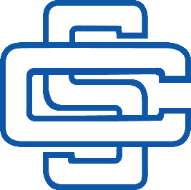 Areas for ConsiderationPlease send completed referral form together with any relevant reports to:referrals@sportingchances.orgIf you require any further information, please call us on 07949 079517. Referrer’s DetailsReferrer’s DetailsReferrer’s DetailsReferrers Full NameReferrers Full NameReferrers Full NamePreferred Provision for Referral (Sports/ Creative/ EOB)Preferred Provision for Referral (Sports/ Creative/ EOB)Referring SchoolReferring SchoolReferring SchoolAddress of SchoolAddress of SchoolContact telephone number(s)Contact telephone number(s)Contact telephone number(s)Email addressEmail addressPlease give a brief summary of the reasons why the young person is being referred to Sporting ChancesPlease give a brief summary of the reasons why the young person is being referred to Sporting ChancesPlease give a brief summary of the reasons why the young person is being referred to Sporting ChancesPlease give a brief summary of the reasons why the young person is being referred to Sporting ChancesYoung Person’s DetailsForename(s)SurnameSurnameSurnameSurnameKnown as DOB DOB DOB DOB Ethnic originAgeAgeAgeAgeGenderReligionReligionReligionReligionPresent address foster placement? family home?foster placement? family home?foster placement? family home?foster placement? family home?Mothers full nameFathers full nameFathers full nameFathers full nameFathers full nameMothers phone number & email addressFathers phone number & email addressFathers phone number & email addressFathers phone number & email addressFathers phone number & email addressGuardians full name & email addressGuardians full name & email addressGuardians full name & email addressGuardians full name & email addressGuardians full name & email addressNames and ages of siblingsHealth DetailsHealth DetailsHealth DetailsHealth DetailsHealth DetailsSpecial/Disability Needs? (Please give details)Please give details of any health/medical issues or concerns. Including allergies and any prescribed regular medication / emergency medication. 
Special/Disability Needs? (Please give details)Please give details of any health/medical issues or concerns. Including allergies and any prescribed regular medication / emergency medication. 
Special/Disability Needs? (Please give details)Please give details of any health/medical issues or concerns. Including allergies and any prescribed regular medication / emergency medication. 
Special/Disability Needs? (Please give details)Please give details of any health/medical issues or concerns. Including allergies and any prescribed regular medication / emergency medication. 
Special/Disability Needs? (Please give details)Please give details of any health/medical issues or concerns. Including allergies and any prescribed regular medication / emergency medication. 
              Concern Yes/No                                Please give detailsPhysical or aggressive behaviour towards peers or family members?Physical or aggressive behaviour towards staff?Gang affiliation?Substance misuse? (Drugs or Alcohol)Bullying Others?Being Bullied?Deliberate Self Harm?Inappropriate sexual behaviour?Exhibiting a fear of being alone?Absconding?Anti-Social Behaviour? Risk of exploitation?
(sexual, financial, emotional)Areas for Consideration Areas for Consideration Areas for Consideration Please give details of the young person’s achievements, strengths, interests and hobbiesPlease give details of the young person’s achievements, strengths, interests and hobbiesPlease give details of the young person’s achievements, strengths, interests and hobbiesAny other relevant informationAny other relevant informationAny other relevant informationAny information relating to racial or ethnic origin, physical or mental health and criminal convictions constitutes sensitive data as defined by section 2 of the Data Protection Act 1998.I consent to the information given by me being used, in accordance with the principles of the above-mentioned Data act, for the purpose of processing this application for a placement at Sporting Chances.The above information is true and is accurate to the best of my knowledge.Signature of referrer:                                                                                                    Date:Any information relating to racial or ethnic origin, physical or mental health and criminal convictions constitutes sensitive data as defined by section 2 of the Data Protection Act 1998.I consent to the information given by me being used, in accordance with the principles of the above-mentioned Data act, for the purpose of processing this application for a placement at Sporting Chances.The above information is true and is accurate to the best of my knowledge.Signature of referrer:                                                                                                    Date:Any information relating to racial or ethnic origin, physical or mental health and criminal convictions constitutes sensitive data as defined by section 2 of the Data Protection Act 1998.I consent to the information given by me being used, in accordance with the principles of the above-mentioned Data act, for the purpose of processing this application for a placement at Sporting Chances.The above information is true and is accurate to the best of my knowledge.Signature of referrer:                                                                                                    Date: